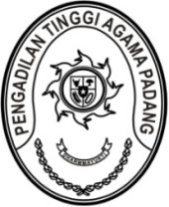 PENGADILAN TINGGI AGAMA PADANGJl. By Pass Km.24 Anak Air Batipuh Panjang Koto Tangah Telp.(0751) 7054806 Fax. (0751) 40537 Homepage : WWW.pta-padang.go.ide-mail : admin@pta-padang.go.id                     P A D A N GNomor	:	W3-A/        /HK.05/XI/2021                            Padang, 11 November  2021Lamp	:	2 (dua) bundelHal	:	Pengiriman Salinan Putusan Banding	   Perkara Nomor 44/Pdt.G/2021/PTA.PdgK e p a d aYth. Ketua Pengadilan  Agama Bukittinggi di	           BukittinggiAssalamu’alaikum Wr. Wb.			Terlampir bersama ini kami kirimkan kepada saudara 1 exemplar  Salinan Putusan Pengadilan Tinggi Agama Padang Nomor 44/Pdt.G/2021/PTA.Pdg tanggal 11  November 2021 beserta Soft copynya dan 1 berkas Bundel A dari Pengadilan Agama Bukit Tinggi Nomor 304/Pdt.G/2021/PA.Bkt. Tanggal 7 September  2021 dalam perkara   antara :Elida binti Khaidir.  sebagai Pembandingl a w a nArmen  bin  Rasidin. sebagai  TerbandingDengan ini memerintahkan kepada Saudara agar amar putusan perkara banding tersebut diberitahukan kepada pihak-pihak yang berperkara dan relaas pemberitahuannya satu rangkap segera dikirimkan ke Pengadilan Tinggi Agama Padang.				Demikianlah disampaikan untuk dilaksanakan sebagaimana mestinya.WassalamPLH.PANITERA,H. Masdi, S.H.PENGADILAN TINGGI AGAMA PADANGJl. By Pass Km.24 Anak Air Batipuh Panjang Koto Tangah Telp.(0751) 7054806 Fax. (0751) 40537 Homepage : WWW.pta-padang.go.ide-mail : admin@pta-padang.go.id                     P A D A N GNomor	:	W3-A/2156/HK.05/VIIl/2021	   Padang,3Agustus  2021Lamp	:	2 (dua) bundelHal	:	Pengiriman Salinan Putusan Banding	Perkara Nomor 32/Pdt.G/2021/PTA.PdgK e p a d aYth.KetuaPengadilanAgamaBukittinggidi	BukittinggiAssalamu’alaikum Wr. Wb.			Terlampir bersama ini kami kirimkan kepada saudara 1 exemplar  Salinan Putusan Pengadilan Tinggi Agama Padang Nomor 32/Pdt.G/2021/PTA.Pdg tanggal  3 Agustus 2021 beserta Soft copynya dan 1 berkas Bundel A dari Pengadilan Agama Bukittinggi Nomor 258Pdt.G/2021/PA.Bkt. Tanggal  24 Mei  2021 dalam perkara antara :Muhammad Husen bin Bachtiar sebagai Pembandingl a w a nLinaMarleni binti Sumir , sebagai  TerbandingDengan ini memerintahkan kepada Saudara agar amar putusan perkara banding tersebut diberitahukan kepada pihak-pihak yang berperkara dan relaas pemberitahuannya satu rangkap segera dikirimkan ke Pengadilan Tinggi Agama Padang.				Demikianlahdisampaikanuntuk dilaksanakansebagaimanamestinya.WassalamPANITERA,Drs. Abd Khalik, S.H., M.H.PENGADILAN TINGGI AGAMA PADANGJl. By Pass Km.24 Anak Air Batipuh Panjang Koto Tangah Telp.(0751) 7054806 Fax. (0751) 40537 Homepage : WWW.pta-padang.go.ide-mail : admin@pta-padang.go.idP A D A N GNomor	:	 W3-A/1549/Hk.05/V/2021	            Padang, 21  Mei  2021Lamp	:	2 (dua) bundelHal	:	Pengiriman Salinan Putusan Banding	Perkara Nomor21/Pdt.G/2021/PTA.PdgK e p a d aYth.KetuaPengadilanAgamaPadangdi               Padang Assalamu’alaikum Wr. Wb.             Terlampir bersama ini kami kirimkan kepada saudara 1 exemplar  Salinan Putusan Pengadilan Tinggi Agama Padang Nomor 21/Pdt.G/2021/PTA.Pdg tanggal 18 Mei 2021 beserta Soft copynya dan 1 berkas Bundel A dari Pengadilan Agama Padang Nomor 1526/Pdt.G/2020/PA.Pdg Tanggal  2 Maret  2021 dalam perkara antara :Yenie ZukianaBinti Marzuki Bakar. sebagai Pembandingl a w a nTaruna Jaya Bin Drs. Hasan Basri.sebagai  Terbanding   Dengan ini memerintahkan kepada Saudara agar amar putusan perkara banding tersebut diberitahukan kepada pihak-pihak yang berperkara dan relaas pemberitahuannya satu rangkap segera dikirimkan ke Pengadilan Tinggi Agama Padang.		Demikianlahdisampaikanuntukdilaksanakansebagaimanamestinya.	Wassalam	PANITERA,Sujarwo, SH.PENGADILAN TINGGI AGAMA PADANGJl. By Pass Km.24 Anak Air Batipuh Panjang Koto Tangah Telp.(0751) 7054806 Fax. (0751) 40537 Homepage : WWW.pta-padang.go.ide-mail : admin@pta-padang.go.idP A D A N GNomor	:	 W3-A/        /Hk.05/V/2020	   Padang, 29  Mei  2020Lamp	:	2 (dua) bundelHal	:	Pengiriman Salinan PutusanSela	PerkaraNomor 34/Pdt.G/2020/PTA.PdgK e p a d aYth.KetuaPengadilanAgamaPadangdi  Padang Assalamu’alaikum Wr. Wb.       Terlampir bersama ini kami kirimkan kepada saudara 1 exemplar  Salinan Putusan Sela Pengadilan Tinggi Agama Padang Nomor 35/Pdt.G/2020/PTA.Pdg tanggal 29 Mei 2020 beserta Soft copynya dan 1 berkas Bundel A dari Pengadilan Agama Padang Nomor 166/Pdt.G/2020/PA.Bkt Tanggal  10 Maret  2020 dalam perkara antara :BerfianaReksaBintiZulhanafi. sebagai Pembandingm e l a w a nSyafrinaldi Bin Wiryansebagai  TerbandingDenganini memerintahkan kepada Saudara agar amarputusanperkara banding tersebutdiberitahukankepadapihak-pihak yang berperkara dan relaas pemberitahuannya satu rangkap segeradikirimkan ke Pengadilan Tinggi Agama Padang.		Demikianlahdisampaikanuntukdilaksanakansebagaimanamestinya.	Wassalam	PANITERA,					Sujarwo, SH.PENGADILAN TINGGI AGAMA PADANGJl. By Pass Km.24 Anak Air Batipuh Panjang Koto Tangah Telp.(0751) 7054806 Fax. (0751) 40537 Homepage : WWW.pta-padang.go.ide-mail : admin@pta-padang.go.idP A D A N GNomor	:	 W3-A/1971/Hk.05/VIII/2020	 Padang, 30 Agustus  2020Lamp	:	2 (dua) bundelHal	:	Pengiriman Salinan Putusan Banding	PerkaraNomor 35/Pdt.G/2020/PTA.PdgK e p a d aYth.KetuaPengadilanAgamaBukittinggidi		BukittinggiAssalamu’alaikum Wr. Wb.       Terlampir bersama ini kami kirimkan kepada saudara 1 exemplar  Salinan Putusan Pengadilan Tinggi Agama Padang Nomor 35/Pdt.G/2020/PTA.Pdg tanggal 30 Juli 2020 beserta Soft copynya dan 1 berkas Bundel A dari Pengadilan Agama Bukittinggi Nomor 166/Pdt.G/2020/PA.Bkt Tanggal  29 Mei 2020 dalam perkara antara :DesiAriani, SPdbintiAziar. sebagai Pembandingl a w a nHendribintiDarwissebagai  TerbandingDenganini memerintahkan kepada Saudara agar amarputusanperkara banding tersebutdiberitahukankepadapihak-pihak yang berperkara dan relaas pemberitahuannya satu rangkap segeradikirimkan ke Pengadilan Tinggi Agama Padang.		Demikianlahdisampaikanuntukdilaksanakansebagaimanamestinya.								Wassalam	Plh.PANITERA,					Muhammad Rafki, S.H.